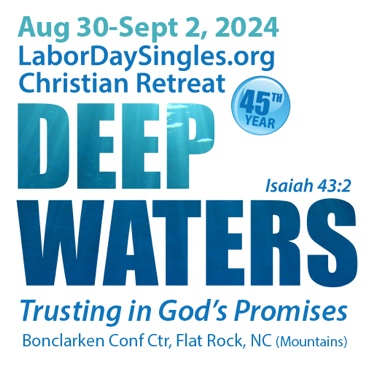 We need your help in supporting the mission of the National Labor Day Singles & Leaders Retreat (45th Year)This Year’s Theme: Deep Waters; Trusting in God’s PromisesLocation: Bonclarken Conference Center, Flat Rock, NCDate: Friday-Monday, Aug 30-Sept 2nd, 2024Website: www.LaborDaySingles.org
Because we want every single adult to be able to come to our Labor Day retreat, we are thankful to the various sponsors of our retreat. Some of our sponsorship comes in financial donations, and some through door prizes and silent auction items. Donations are tax-deductible. You just need to request a receipt with the value of your gift.Key Leaders/Main Teachers: Pastor Freddy Johnson, North Point Church, Columbia, SC; Kris Swiatocho, Director of The Singles Network Ministries, Hendersonville, NCThe goal of the retreat is two-fold:To reach single adults of all ages and backgrounds in Christ for salvation, spiritual growth, encouragement, and support through preaching, teaching, worship, small group discussion, and prayer; to help them connect to other singles safely and healthily and build friendships first.To reach leaders, potential leaders, and pastors of single adults to help equip, encourage, support, educate, provide resources, and network among other leaders.As part of our yearly retreat, we raise funds for a chosen charity that ministers to single adults in various ways. This year’s charity is Natassa Papada in Corinth, Greece. Natassa, a single adult, leads various ministries in Corinth, including a large ministry to gypsy children and their families, single women, a church, and a home-bound ministry. We are honored to partner with her to help sustain the work God has called her to do.
 Also, at our retreat, we offer participants Breakfast, Lunch and Learn sessions, which allow for extended teaching and networking, including leadership training.  We plan entertaining excursions each afternoon, worship under the stars on Saturday night, and a fantastic prayer experience journey and discussion on Sunday night to foster relationship-building.Your physical gifts help us:• Provide fun door prizes to give away.• Provide items for our silent auction.• Provide items such as tablecloths, printing needs, snacks, etc. We also welcome your prayers!Tax-deductible financial donation options: Donate via Square at https://www.labordaysingles.org/support.h ml. All funds go through our parent ministry, Kris Swiatocho Ministries and are tax-deductible, EIN 83-4513037Mail a check payable to Kris Swiatocho Ministries to 638 Spartanburg Hwy, Suite 70-113, Hendersonville, NC 28792; be sure to designate what it’s for in the memo line.Set up a monthly donation through www.KrisSwiatochoMinistries.org website. Please designate that it’s for Labor Day weekend. 
Other donations: To donate a door prize, silent auction item, food, or money, please contact our Fundraising Director, Kate Stewart, at 919-621-2319 or email us at singleslabordayexperience@gmail.com.Thank you for taking the time to read this letter and for your prayer support for this year’s retreat. Blessings, The Labor Day Singles Retreat Team